常州市文明办常州市教育局常文明办〔2018〕25号关于认真组织开展2018年“七彩的夏日”系列活动的通知市各有关部门，各辖市（区）文明办、教育局（教育文体局、社会事业局），市教育局直属各学校：为进一步丰富全市广大未成年人暑期生活，促进未成年人综合素质全面提升，根据市文明委年度工作安排，市文明办、市教育局将在全市组织开展2018年“七彩的夏日”系列活动,引导全市广大未成年人在暑假里开展有益有趣、丰富精彩的各类活动，过一个健康、安全、文明、祥和的假期。现将有关事项通知如下：一、活动目标通过开展各类有意义、有创意的暑期活动，引导学生注意人身安全、加强体育锻炼，鼓励学生参与劳动、积极实践，倡导学生崇尚科学、主动学习，为学生暑期生活提供丰富多彩的可自主选择的活动菜单。二、活动原则1. 兼顾基础性与拓展性。学生暑期活动既要体现对学校教育活动的深化，更要体现对社会生活的体验，鼓励学生从身边的事做起，积极融入社会，提升活动的教育性和实践度。2. 兼顾统一性与选择性。各校就学生暑期活动提出合理性建议，明确学校或班级统一参加的活动；学生结合实际，制定个人暑期活动计划，增强活动的计划性和多样化。3. 兼顾自主性与合作性。学生暑期活动以个体体验为主，提升活动趣味性；鼓励与家长、同伴及其他社会人员合作体验，拓宽活动参与面；鼓励区域、校际整合资源，合作开展各类活动。4. 兼顾常规性与创新性。提倡继续开展有区域和学校特色的常规性活动，鼓励活动创新，努力打造学生喜爱、具有较高研究价值的经典活动。三、活动建议1. 活动内容。学生暑期活动内容分基础活动与拓展活动两类（市级层面系列活动安排详见附件1，部分活动通知另发，其余方案详见附件）。强调以实践体验为主，根据不同学段学生特征及成长需求，学校给出学生暑期实践拓展活动指导建议。组织学生参加高中学生峰会（模拟政协、模拟联合国）、国内外研学旅行、“走进高校”科技夏令营、我们爱科学夏令营、文明旅游、志愿者服务等。2. 活动设计。学生暑期活动设计分规定活动与自选活动两类。学校围绕知识拓展、社区服务、技能提升、社会调查等，按年级推荐学生暑期活动项目，并明确必须参加的活动：开展一次社会调查或科学实验（小学高年级起）、开展一次创意实践（小学高年级起）、进行一次小组合作学习、开展义工或志愿服务（小学高年级起）、完成学科学习要求等。学生根据兴趣爱好列出个人暑期活动计划，如艺体锻炼、棋类学习、编写手抄报、手工制作、学烹饪等，登录“享去”APP自主选择参观有关社会实践基地、爱国主义教育基地；积极参加阳光体育活动。3. 活动实施。学生暑期活动实施分自主体验与合作体验两类。建议学生进行的自主体验活动有：生活观察日记或调查研究报告（亲手操作的科学小实验、所在社区公共服务情况、父母一日工作情况、家庭日常开支等）、感恩体验活动（帮助身边的人做力所能及的事）、社区义工服务活动（每周至少一次）、体育锻炼（每天至少一小时）。建议学生进行的合作体验活动（与父母或同学小组共同完成）有：参观爱国主义基地及各类德育基地、社会问题调查研究、手工制作、志愿者服务或义工活动、课本剧或话剧创作等。4. 活动评价。学生暑期活动评价分个体小结、班级展示、学校表彰、教育行政部门评比等方式。开学第一周为学生暑期活动展示周。学生将个体或合作开展的暑期活动在班级中交流，并展示最满意的成果；学校组织班级通过展板、现场活动、校会、网络等形式开展全校性展示活动，并评选出有利于促进学生发展的各类奖项。四、相关要求（一）高度重视，深入发动。各地各有关部门要把“七彩的夏日”活动作为加强未成年人思想道德建设的有力抓手，加强领导，扎实推进。教育、体育、文广新、团委、妇联、关工委等部门要明确任务，主动作为，推动活动顺利开展。要充分动员广大科普文艺工作者、教师志愿者、“五老”志愿者、大学生等社会力量积极参与到这项活动中来，增强工作合力。要充分整合爱国主义教育基地、未成年人社会实践基地、公益性文化设施、乡村学校少年宫等校内外活动场所教育资源，拓展未成年人暑假活动平台。（二）突出主题，贴近成长。各地各有关部门要结合暑假特点，运用本地现有的人文教育资源，突出人文内涵、强化价值导向，精心设计未成年人乐于参与、便于参与的活动项目。立足办得到、易操作、受欢迎，重点发动广大中小学校、社区、校外活动阵地特别是街镇未成年人成长服务中心、乡村学校少年宫、市级未成年人社会实践基地等就近就便组织活动，努力使“七彩的夏日”活动贴近未成年人暑假生活实际，贴近家长和社会需求，以丰富多彩、充满活力的活动项目吸引更多的未成年人参与，赢得广大家长和全社会支持。（三）周密安排，强化保障。各地区、各单位要进一步强化安全意识和责任意识，认真制定工作计划，确保暑期各项活动安全顺利。公安、工商、文广新等相关职能部门要深入实施“文化环保工程”，努力为未成年人营造良好社会文化环境。各级各类新闻媒体要注意报道暑期活动中涌现的新鲜经验和特色做法，充分反映全市广大未成年人丰富多彩的暑假生活。附件：1. 2018年“七彩的夏日”重点活动（市级）汇总表2. 2018年“八礼四仪”养成教育之“龙城小志愿者成长营”活动方案3. 2018年“乐游天下·文明相伴”文明旅游主题宣   传活动方案4. 2018年“青果阅读时空”暑期阅读活动方案5. 英语课外经典阅读诵读大赛活动方案          6. “七彩夏日—邮你更欢乐”2018暑期邮      政文化系列活动方案（此页无正文）常州市文明办            常州市教育局2018年6月25日附件12018年“七彩的夏日”重点活动（市级）汇总表附件22018年常州市“八礼四仪”养成教育之“龙城小志愿者成长营”活动方案为推动全市未成年人文明礼仪养成教育从学礼仪、知礼仪向行礼仪拓展延伸，引导全市广大未成年人走出校门，积极参与文明城市建设，主动践行志愿服务理念，进一步培育和弘扬社会主义核心价值观，经研究，决定在全市范围内广泛开展“八礼四仪”养成教育之“龙城小志愿者成长营”活动。具体方案如下：一、活动时间2018年7月至年底。二、活动组织活动由市文明办、教育局、文广新局、旅游局、园林局、团市委、关工委联合主办。三、参与对象全市小学3年级以上中小学生均可参加。四、主要内容1. 引导广大未成年人在全市重点文博场馆、纪念馆、文化馆、图书馆和爱国主义教育基地担任小讲解员和公共文明引导员；2. 引导广大未成年人在全市已建成的街镇未成年人成长服务中心担任社区（村）文明小管理员；3. 引导广大未成年人在公园、景区担任文明旅游小引导员、小观察员；4. 引导广大未成年人在福利院、敬老院担任龙城文明小义工或爱心小天使。五、相关安排本次活动共分为组织发动、招募培训、上岗服务、宣传展示四个阶段。具体安排如下：1. 组织发动（6月下旬）。主办单位面向全市联合发布活动公告。各辖市（区）文明办和市各有关部门按照活动内容提供本地、本部门的参与单位名单、详细地址、联系方式和小志愿者岗位需求（见附件一），并在6月20日前汇总至市文明办未成年人处，联系电话：85680862，邮箱：czwmb0862@163.com。6月底前，市文明办汇总梳理后面向全市公布。2. 招募培训（7月上旬起）。各地、各部门及中小学积极组织中小学生按照自愿原则，就近就便原则志愿服务单位、岗位，通过“享去”APP报名参加（溧阳市、金坛区由当地文明办负责），报完为止；各招募单位根据各自实际情况自行制定培训和上岗服务计划，并认真组织实施；培训和上岗计划务必于7月10日前报市文明办未成年人处备案；3. 上岗服务（7月中旬起）。各招募单位将参与活动的小志愿者个人信息表（附件二）集中报送市文明办，积极组织小志愿者就近就便开展力所能及的志愿服务活动。参与服务的小志愿者需佩戴统一的上岗证，每次服务时间、时长都需如实记录，服务结束后，需颁给正式体验证书。相关证书由招募单位负责制作。4. 宣传展示（2018年底前）。主办单位与各单位联合推荐优秀小志愿者参与网络风采展示活动，展示内容以上岗服务的图片和视频为主，根据龙城小志愿者网络人气指数及专家评委意见，确定20名龙城优秀小志愿者，予以表彰奖励。六、注意事项1. 本次活动统一招募平台为“享去”APP，可在苹果应用商店或者安卓版手机“应用宝”等应用市场下载最新版本，安装注册后进行报名；2. 活动招募时间为6月29日上午9:00—7月5日晚上21:00；各岗位均采取先报先得，报完为止的方式进行；3. 请各地文明办及涉及招募单位的市有关职能部门务必按照就近就便的原则进行招募；4. 请各招募单位安排岗前培训、上岗服务等工作时，务必牢记“安全第一”的原则，与小志愿者家长告知交通出行等安全事项，务必在小志愿者培训和服务期间做好防暑降温、交通安全、上岗安全等工作；6. 培训及上岗服务等事项由各招募单位自行安排，并在第一时间把准确的时间、地点等事项告知小志愿者本人及家长。并请各单位做好文字、图片、影像等资料收集工作；7. 溧阳市、金坛区招募范围面向本地，相关事项各地参照市级办法进行部署。附件32018年“乐游天下·文明相伴”文明旅游主题宣传活动——常州市第三届中小学生文明旅游“体验·分享”活动作品征集暑假是中小学生旅游的旺季，为贯彻落实中央文明委《关于进一步加强文明旅游工作的意见》精神和省、市文明委相关工作部署，提升中小学生文明旅游素质，市文明办、市旅游局、市教育局等单位， 根据常文明办〔2018〕23号文件要求，继续在全市中小学、龙城小博客中开展“乐游天下·文明相伴”为主题的文明旅游“体验·分享”活动，征集书画、征文、微视频、摄影等作品，开设“文明旅游进校园”主题班会，鼓励青少年对旅行中特色景点、人物故事、难忘瞬间、风土人情的见闻及感悟进行分享，发表对文明旅游的看法和见解，通过小手牵大手，带动家庭及周边一起播种文明、收获幸福，提升全社会文明旅游意识。活动将评选表彰优秀作品、优秀组织和个人。一、活动组织主办单位：市文明办、市教育局、市旅游局协办单位：各辖区文明办、各旅游行社、各旅游景点承办单位：中国常州网、常州社区网二、活动专题常州市第三届中小学生文明旅游教育“体验·分享”行动专题页面，及时发布活动信息。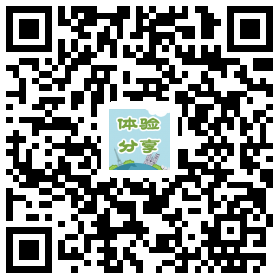 扫一扫手机端查看三、活动时间活动周期：2018年6月26日-2018年9月25日作品报送时间：2018年6月26日-2018年9月10日作品评选时间：2018年9月11日-2018年9月25日四、活动内容和要求（一）常州市中小学生文明旅游教育“体验·分享”征文大赛1. 征文围绕文明旅游主题，结合绿色、环保、礼仪等教育关键词进行文学创作。作品不得抄袭。2. 体裁不限，字数要求小学阶段800字以内，初中阶段1200字以内，高中阶段1500字以内。3. 请注明作者姓名、所在学校、班级及指导教师姓名、联系电话。每篇文章指导教师限1人。（二）常州市中小学生文明旅游教育“体验·分享”书法、绘画大赛1. 书法大赛（1）作品以“文明·旅游·教育”为主题，内容健康向上，主要反映文明旅游的口号、宣传语和文明公约等内容，具有创新性，体现思想性和艺术性的统一。（2）类别：软笔、硬笔、篆刻、字体不限。（3）每人限作一幅作品，软笔不超过六尺宣纸，硬笔不超过A4纸张。（4）所有作品简单装裱，但一律不要装框。作品背面右下角注明作品名称、作者姓名、所在学校、班级及指导教师姓名、联系电话。每幅作品指导教师限1人。2. 绘画大赛（1）绘画作品的创作要围绕文明旅游中的特色景点、人物故事、瞬间事件，进行艺术加工和主题创作。（2）绘画作品必须是近期创作，绘画风格、表现形式及使用材料不限，未在纸质媒体、网络上公开发表。（3）绘画作品大小不超过40×60厘米（四开大小），在纸质或其他材料上绘制，除油画作品应自备画框外，其他作品不装裱。（4）绘画作品可以就“文明旅游指示牌”为元素进行创作，优秀作品的作者有机会在后续活动中，参与志愿活动，按放自己设计的指示牌。（5）绘画作品要求整洁，背面注明作品名称、作者姓名、所在学校、班级及指导教师姓名、联系电话。每幅作品指导教师限1人。（三）常州市中小学生文明旅游教育 “体验·分享”摄影大赛1. 参赛的摄影作品必须反映文明旅游中的行为道德、感人故事、美好瞬间，真实记录并反映出自己的所见所闻，充分反映各地的文明习惯、行为公约、道德素养。 2. 参赛摄影作品必须是参赛者近期原创，未在纸质媒体、网络和电视台发表或公开播出。3. 摄影作品为数码照片、风格不限，，彩色、黑白不限，单幅、组照均可。作品应以纪实的手法进行表现，数码照片要求为JPEG格式，组照要求不超过6张。作品注明名称、作者姓名、所在学校、班级及指导教师姓名、联系电话。每幅作品指导教师限1人。4. 数码摄影作品应保留EXIF信息，数码图片不低于2144×1424像素，图片文件大小不低于3.1MB。摄影作品后期修改仅限于画幅剪裁和曲线调整，不得用数码或暗房手段对照片进行合成、拼接或增加、删减影像内容，作品真实性存疑的照片不予评选。作品不得加入边框、水纹、签名等装饰，否则视为弃权。（四）常州市中小学生文明旅游教育“体验·分享”微视频大赛。1. 参赛主题参赛的微视频作品必须以“文明旅游”为主题，以亲历者的视角，真实、客观地记录“文明旅游，从你我做起，从小事做起”的平凡而又感动的人物、事件或故事。通过体验和分享，能够直观、形象地教育大家在旅游途中，做一个文明人。2. 作品要求（1）形式：微视频作品（2）内容：参赛作品须为原创，导向正确、主题积极健康向上、遵守国家法律法规，题材不限。（3）时长：单部视频作品限定在1分钟以内。3. 作品格式（1）参赛作品命名格式：学校+导演名+片名（2）作品格式为480P/MPGE-4、WMV、MOV、AVI。（3）作品音频为双声道，旁白/台词与音乐/音效分别放置于左右轨道。（4）参赛作品需配中文字幕，请勿使用外挂字幕。4. 参赛作品须为原创。组委会对因著作权，作品中音乐、影像等元素使用权、受访人肖像、隐私权等问题所产生的纠纷，概不负责，由此产生的一切法律后果均由参赛者自行承担。5. 参赛作品应保证其内容的真实性，且不得侵犯第三方的合法权益，包括但不限于知识产权、邻接权、人身权等。6. 作品内容不含有涉及色情、暴力、种族与宗教歧视等国家有关法律法规禁止或与其抵触的内容。7. 参赛作品一旦提交，即视作授予主办方免费及合法使用其在各类平台进行播放与展映的权力。8. 所有参赛作品的创作人员名单请统一以片尾黑屏字幕出现。五、作品报送方式（一）大赛的四项比赛，时间截止皆为2018年9月10日。（二）征文、摄影作品统一上传至中国常州网“龙城博客”http://blog.cz001.com.cn/（三）书法绘画（电子版）、摄影作品、微视频作品发送邮箱czsq001@qq.com。（四）书法、绘画实物作品请寄送至常州市和平中路413号常州报业传媒大赛A座805  中小学生文明旅游作品大赛组委会 收（五）所有作品请注明作者姓名、所在学校、班级及指导教师姓名、联系电话。咨询电话：88066511六、奖项设置1. 学生：包括优秀征文（10位文明小博客、优秀博文若干）、优秀书法作品(一二三等奖)、优秀绘画作品(一二三等奖)、优秀摄影作品若干以及优秀微视频若干。2. 学校及老师：优秀组织奖、优秀指导老师附件42018年“青果阅读时空”暑期阅读活动方案一、活动目标利用“互联网+”创新阅读活动形式，激发广大中小学生健康的阅读兴趣，培养优秀的阅读品质。二、组织机构主办：常州市文明办、常州市教育局、常州新华书店有限公司承办：常州市教育服务中心、青果在线学校（www.iqingguo.cn）三、活动主题乐享青春   我为书狂四、活动时间2018年7月1日——9月30日；五、服务对象全市中小学生六、活动形式线上、线下相结合，线下纸质阅读，线上发布视频参与票选活动，线上投票与线下专家评审相结合评定奖项。七、活动内容（一）线下纸质阅读学生根据选定的阅读主题和推荐书籍，挑选书籍线下阅读。（二）线上票选活动：1. 征集要求：根据阅读的书籍内容，录制视频。视频内容可为书评及推荐理由、读书故事讲述、亲子表演、节选内容朗读等方面的内容，也鼓励学生通过更多有创意的形式来分享自己的阅读生活。视频时间3-5分钟，视频大小不超过100M，格式为MP4。2. 征集方式：学生使用全国统一学籍号（字母G开头）或学籍辅号（由学校提供）登录“青果在线学校”（www.iqingguo.cn），并将录制的视频上传至“乐园”栏目指定活动页面，学校将参赛作品汇总表于2018年9月30日前上传至指定邮箱qingguoschool@163.com。3. 奖励形式：在活动期间，各校师生可对参赛视频进行投票。活动结束后，评委专家对各参赛视频进行打分，专家评委打分与投票结果相结合。由组委会评选出一、二、三等奖，优秀组织奖，优秀指导老师若干名。八、其他联系人：何老师    联系电话：866320092018“青果阅读时空”暑期阅读活动参赛作品汇总表2018“青果阅读时空”暑期阅读活动推荐书目（小学部分）2018“青果阅读时空”暑期阅读活动推荐书目（中学部分）附件5英语课外经典阅读诵读大赛活动方案即将到来的暑假，是学生最喜欢的时光，也是扩充知识面，汲取课外知识最好的阶段，除了英语课本知识，你还想拜读哪些名著或是名句？和全市的学生一起比拼阅读英语经典名言名句，会是怎样的妙趣横生？为认真贯彻落实党的十九大精神，大力弘扬中华优秀传统文化，进一步培育和弘扬社会主义核心价值观，引导广大未成年人增进对中华民族传统节日蕴含价值理念和人文内涵的认知认同，丰富广大未成年人精神文化生活，决定在暑假组织开展全市青少年英语课外经典阅读诵读大赛。现制定方案如下：一、活动组织本次活动由市文明办、市教育局指导，现代快报常州站、满意网共同主办。二、参与对象全市小学1-6年级、中学7-9年级（参与者不收取任何报名费）。三、参赛方式1. 下载并登录手机APP“英语圈”（二维码附后），查看首页右侧活动类目赛事详情；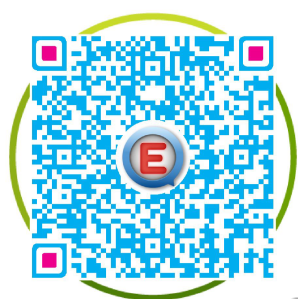 2. 选择一句或一段经典英语名言名句，在APP里朗读录制，自备背景音乐最佳，并提交比赛作品。四、参赛演讲作品要求1. 参赛作品必须为学生本人亲自录音完成，一个账号只能提交一次录音作品；2. 录音主题展示内容健康，积极向上，新颖、创新，以经典英语名言、名著节选等为主，要求感情饱满真挚，表达自然；3. 参赛者须以个人为单位，准备1段录音作品参赛，并注明作者学校、姓名、年级等必要信息。4. 参赛作品为APP内置录音格式，必须是本人录音。五、活动步骤1. 启动时间（6月底7月初，活动周期详见APP活动页说明），面向全市公布赛事通知和办法。广大中小学生按照自愿参加的原则参加；2. 专家评审（8月底前），主办方邀请本地名师和相关专家对参赛作品进行专业评审。3. 集中表彰（9月底前），对优秀参赛者予以表彰奖励，发给荣誉证书和奖品。六、奖项设置本次大赛设置特等奖及一二三等奖若干。咨询地址：常州市新北区太湖东路9-1号常高新大厦；咨询电话：蒋老师，400-828-2018。附件6“七彩夏日—邮你更欢乐”2018暑期邮政文化系列活动方案各辖市、区教育局（教育文体局、社会事业局）、局属各学校：邮政文化历史悠久，是中华优秀传统文化的有机组成部分，对于加强和改进未成年人思想道德建设有重要现实意义。为在广大未成年人中普及邮政文化，共育优秀家风，实践公益活动，丰富暑期生活，增进亲子交流，经研究决定在全市范围内组织开展“七彩夏日—邮你更欢乐”2018暑期邮政文化系列活动，现将具体事宜通知如下：一、主办单位常州市教育局、常州市文明办、共青团常州市委、中国邮政集团公司常州市分公司二、活动时间2018年7月—9月。三、参与对象全市学龄前儿童、中小学生及其家长。四、主要活动（一）邮乐成长亲子俱乐部系列活动1. “颂经典、悦童年”江苏少儿童谣、童话朗读比赛（1）活动时间安排6月20日至7月31日进行线上报名，7月15日至7月31日进行线上投票，6月25日至8月6日进行专家打分。（2）活动简介“颂经典、悦童年”江苏少儿童谣、童话朗读比赛，主要是通过线上报名、专家评分、线上投票的方式进行。本次比赛分为幼儿组（3-6岁）与少儿组（7-12岁）两个组别。（具体参与方式及奖项设置详见“邮常州”微信公众号（微信号：czpost2014））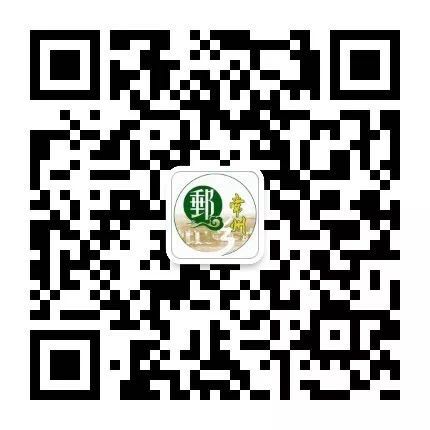 2. “少儿报刊阅读季”活动邮政联合知名出版单位，组织开展结对共建校园阅读基地、编读互动、亲子阅读辅导、学习指导讲座等活动，在学校、街道社区、图书馆、青少年宫、农家书屋等场所广泛开展富有特色的报刊阅读推广，开展如《意林》“意林松果大讲堂”、《课堂内外》“创新作为大赛”等丰富多彩的阅读讲座活动（具体阅读讲座安排详见“邮常州”微信公众号）。相关学校如有阅读活动举办需求，可联系就近邮政网点。3. “邮你更欢乐”趣味运动会（1）活动时间及地点2018年7月1日至8月31日在全市各邮政网点开展活动形式：根据学生年龄，趣味运动会及职业体验共五项①夹弹珠；②“手拉手爱心公益”主题拼图比赛：③合力吹汽球；④“小小银行家”亲子职业体验活动；⑤“小小收藏家”活动。（3）报名方式：参赛者领取（邮政将统一将报名表送至全市各学校）并如实填写报名表，活动组委会将指派专人统一回收。（活动详情及报名详见“邮常州”微信号）。（二）“手拉手”系列爱心公益活动1. “手拉手”手拉手爱心图书捐赠活动（1）参与对象：全市所有中小学生。（2）活动介绍：结合团中央、省委、省政府和团省委关于援疆援藏援青工作部署，市教育局、团市委联合中国邮政集团公司常州市分公司联合开展爱心图书捐赠活动。（3）参与方式：暑假期间，学生及家长将所要捐赠的爱心图书送至就近的邮政网点，并在图书扉页上填写自己的姓名、赠书心愿、推荐理由等信息。参与者将获得由共青团常州市委及常州市邮政分公司联合颁发的捐赠证书。 2. “卖报小行家”（1）参与对象：5-14岁学生（需家长陪同）。（2）活动介绍：在暑假期间邮政组织开展“卖报小行家”爱心义卖活动，销售所得都将用于购买爱心图书，活动结束后所有爱心义卖所得统一到农民工子弟学校进行现场捐赠，全市各邮政网点均可报名参加，也可通过“邮常州”微信号报名参加。（活动详情详见“邮常州”微信号）3. “我的廉洁梦”绘画比赛为深入推进廉洁文化进校园工作，充分发挥廉洁文化的育人功能，大力夯实广大学生诚实守信、崇廉尚洁的思想基础，有效营造风清气正的校园文化氛围。在全市所有中小学生群体中，开展“我的廉洁梦”绘画比赛。参与方式：6月28日前，常州邮政提供绘图纸（邮政分公司统一送到全市所有学校门卫），由学校统一下发到学生手上，开学后统一上交回收；9月中旬评定结果并进行表彰。（比赛具体内容及奖项设置详见“邮常州”微信号）（三）“美德邮路”文化夏令营围绕常州市第五届美德少年评选表彰和学习宣传活动，开展“美德邮路”文化夏令营，具体为：着力放大先进人物正能量，以美德少年事迹为原始素材，开展美德少年故事会进社区活动，让更多的未成年人感受美德少年优良品格，引导全市广大未成年人学习美德、践行美德、弘扬美德。美德故事会进社区活动具体时间地点另行发布。邮政暑期活动活动联系人：顾老师18262987367。各学校属地邮政网点及联系方式详见下方二维码。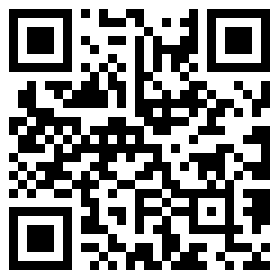 常州市文明办                             2018年6月25日印发序号项目名称主办单位活动时间联系人联系电话备注1田家炳基金会“美德少年夏令营”常州市文明办、常州市教育局、常州市田家炳高级中学、田家炳基金会2018年8月中下旬朱老师85680862全市历届江苏省美德少年当选者。另行专门通知。2八礼四仪之龙城小讲解员成长营常州市文明办、市教育局、市文广新局等2018年7月起朱老师856808623第三届“童心里的诗篇”少儿诗会表彰活动省文明办等2018年7月下旬朱老师856808624常州市青少年社会主义核心价值观主题歌曲合唱比赛常州市文明办、教育局、团市委、市妇联、关工委、常州广播电视台等2018年6月底7月初陈老师136852040845“我为校园文明代言”常州市文明办、教育局2018年7月—8月束老师139611980336龙城小记者文明传习夏令营常州日报社2018年7月刘老师137768687277中华经典诗文英语诵读大赛（第二季）常州市文明办、市教育局2018年7月起李老师1377528767见附件8“乐游天下·文明相伴”文明旅游“体验·分享”活动市文明办、市教育局、市旅游局2018年6月26日-29月25日史老师88066511全市中小学生 免费9常州市中小学生船舰模型竞赛市教育局市科协7月3日张老师13775210321全市中小学生 免费10常州市高中生模拟政协展评活动市教育局7月10日潘老师85681383高中生代表  免费11“我们常州”系列活动之3000年的城市之魂2018年公益夏令营市教育局市文物保护管理中心7月16日贾老师86630955市青少年活动中心在读小学三-六年级学员  免费  00人左右12常州市青少年暑期社会志愿服务实践（体验）活动市教育局7月-8月刘老师、王老师85681375全市青少年志愿者 免费13优秀学生干部暑期研学活动市教育局7月上旬刘老师、王老师85681375初高中学生干部代表   免费14高中生峰会市教育局8月中旬刘老师、王老师85681375全市高中学生代表  免费15青果暑假作业市教育局7月1日--9月2日邱老师86632009全市新初一、新初二、新初三学生，免费16 “青果阅读时空”暑期活动市教育局市文明办7月1日--9月10日何老师86632009全市中小学生，免费17“互+青果”直播课堂市教育局7月1日--9月2日蔡老师86632009全市中小学生，免费18公益心理咨询活动市教育局7月1日--9月2日王老师86617789全市中小学生及其家长，免费19常州公开课市委宣传部市教育局7月7日徐老师86622233全市中小学生及其家长，免费202018年“幸福成长树”手拉手公益夏令营常州市妇联（市妇儿中心）2018年7月2日-5日管老师13915031558城乡儿童结对，20名困境儿童免费，城市儿童20名(小学二年级—六年级学生)，收费类。 21二孩家庭智慧爱常州市妇联（常州市幸福种子亲子阅读中心）2018年7月28日朱老师15961195518免费针对红梅街道的二孩家庭开放22“你好，新时代”红领巾寻访主题活动市文明办、团市委、市教育局、市少工委、常州广播影视传媒集团7月-10月潘老师18248829466全市中小学少先队员232018年江苏新疆西藏青海少年儿童手拉手爱心图书捐赠活动市少工委、中国邮政集团公司常州市分公司6月-9月见邮政各网点见邮政各网点全市中小学生24“七彩夏日—邮你更欢乐”2018暑期系列活动常州市教育局、常州市文明办、共青团常州市委、中国邮政集团公司常州市分公司2018年7月1日-8月31日汪老师13585327951面向全市学龄前儿童、中小学生及家长，免费，人数不限序号年级视频标题阅读书籍名称作者所在学校指导老师年级书  名作  者版  别一、二年级艾莫有了个小弟弟（绘本）（英）罗伦·乔尔德接  力一、二年级钱文忠讲《三字经》（注音）钱文忠长江文艺一、二年级小巴掌童话——呱唧獾和哼哼熊钓鱼（注音）张秋生甘肃少儿一、二年级再被狐狸骗一次（注音）沈石溪童  趣一、二年级好吃的项链（注音）常星儿万  卷一、二年级阿凡提经典智慧故事（注音）桑妮等编写辽宁少儿一、二年级白云亲了蓝天一下（注音）顾之川主编上海交大一、二年级云朵工厂（注音）（西）法布拉新  蕾一、二年级小野人和长毛象（桥梁书）（德）亚奇·聂比奇上海译文一、二年级我是一个可大可小的人（儿童诗）任溶溶浙江少儿三、四年级伊索寓言（古希腊）伊索南京大学三、四年级非常小子马鸣加：六一节的愿望郑春华天  地三、四年级儿子哥们——曹迪民先生的故事梅子涵江苏少儿三、四年级小兵立大功刘海栖安徽少儿三、四年级叮当响村庄（名家小故事 成长大道理）汤素兰等万  卷三、四年级故宫里的大怪兽1：洞光宝石的秘密常  怡中国大百科三、四年级了不起的大盗奶奶（英）大卫·威廉姆斯接  力三、四年级神笔马良洪汛涛湖北少儿三、四年级水妖喀喀莎汤  汤浙江少儿三、四年级不向命运屈服的科学巨星：霍金林满秋编著湖南少儿三、四年级《精灵咪萌的冒险之旅》系列邹超颖上海文艺三、四年级教科书里没有的常识（4）杨大盛中国大百科五、六年级习近平讲故事（少年版）人民日报评论部人 民五、六年级因为爸爸韩青辰江苏少儿五、六年级借东西的小人（英）玛丽·诺顿译 林五、六年级总有一天会长大（挪威）托摩脱·蒿根上海译文五、六年级老鼠应该有个好收成（曹文轩编新语文读本）曹文轩编天 天五、六年级阿莲（2017年度中国好书）汤素兰湖南少儿五、六年级爱海的孩子林  良福建少儿五、六年级猎人笔记（学生版）（俄）屠格涅夫南京大学五、六年级侦探推理游戏——越玩越聪明的小学生益智游戏精选罗非鱼主编化学工业五、六年级周末与米兰聊天——赛里斯的传说程  纬南京大学五、六年级细菌世界历险记高士其童  趣五、六年级少年读史记：霸主的崛起张嘉骅青  岛年级书  名作  者版  别初  中海鸥乔纳森（美）理查德·巴赫南  海初  中觅渡觅渡梁  衡北京联合初  中昆虫记（法）法布尔长江文艺初  中钢铁是怎样炼成的（苏）奥斯特洛夫斯基浙江教育初  中名人传（名师导读美绘版）（法）罗曼·罗兰长江文艺初  中苏北少年堂吉诃德毕飞宇人民文学初  中追风筝的人（美）胡赛尼上海人民初  中在宋朝过个元宵节顾之川主编上海交大初  中飞向太空港（美）理查德·巴赫长江文艺初  中小溪流·中学生悦文（分年级）本书编写组首都师大初  中凤凰悦文暑假专辑（分年级）本书编写组期刊社初  中超人总动员2——迪士尼大电影双语阅读迪士尼公司华东理工高  中读者（合订本）本书编辑部甘肃人民高  中俗世奇人冯骥才人民文学高  中我这一辈子——老舍作品精选集老  舍长江文艺高  中旷代的忧伤林贤治江苏人民高  中品味四讲蒋  勋长江文艺高  中不必活在别人的期待里孙丽萍编著南  京高  中杀死一只知更鸟（美）哈珀·李译  林高  中简·爱（英）勃朗特湖南文艺高  中跟于丹老师一起读最美古诗词于  丹北京联合高  中影响孩子一生的100部电影（高中篇）王晓琳编著大  象高  中哈姆莱特（中英对照）（英）莎士比亚译  林